分项报价表：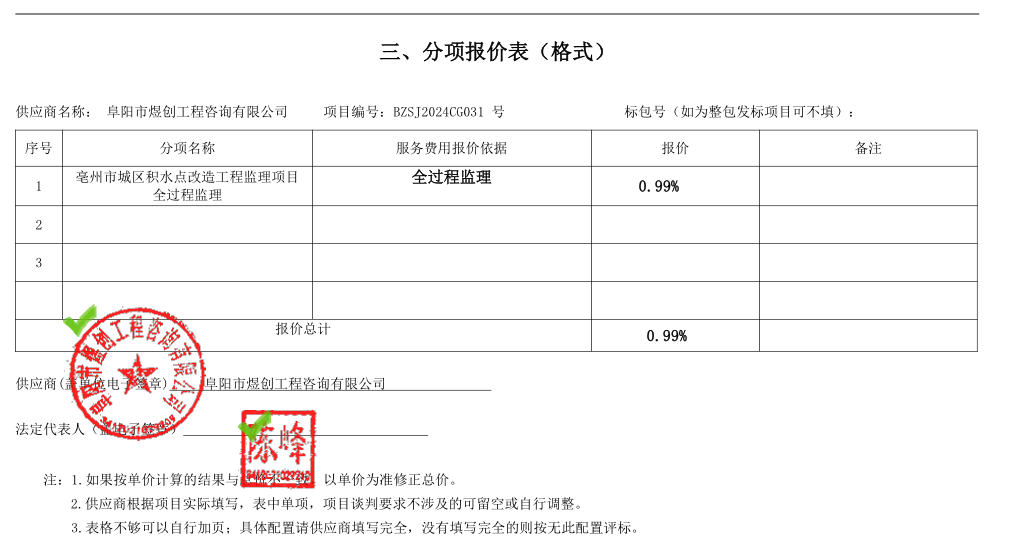   最终成交费率：0.21%中小企业声明函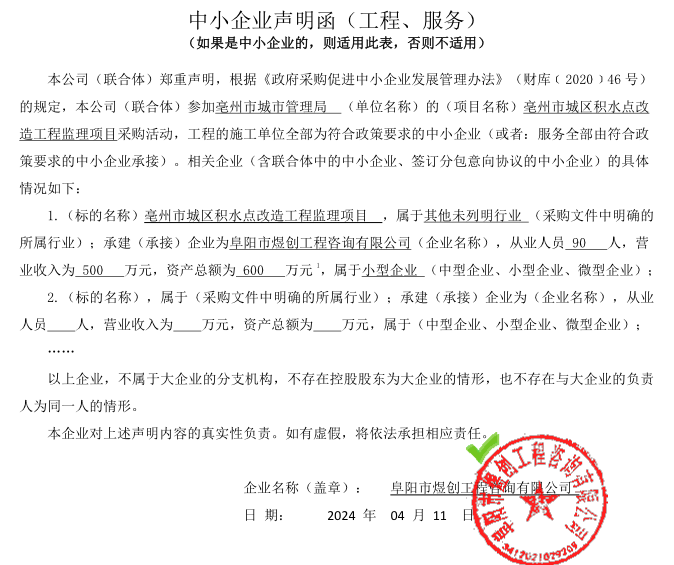 投标人最终报价与评标价与排名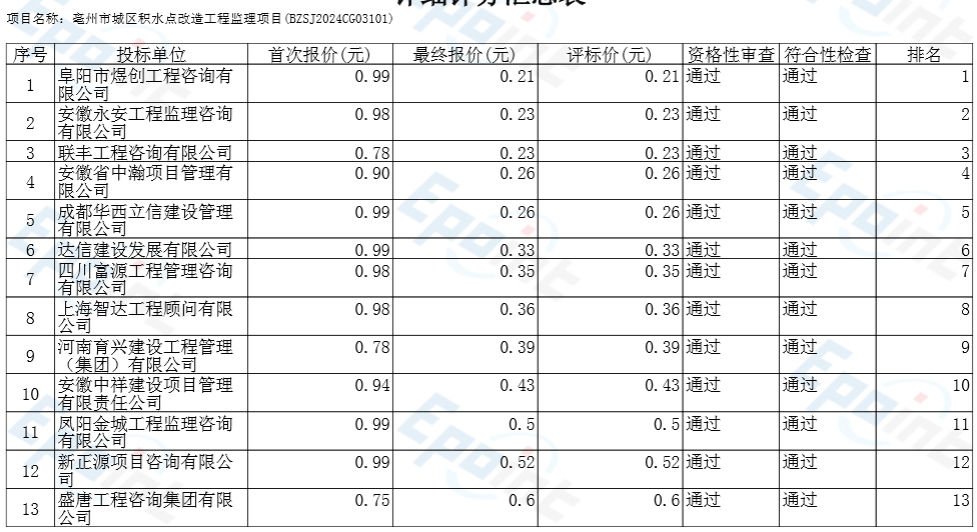 